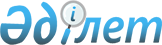 О внесении изменений в решение Шалкарского районного маслихата Актюбинской области от 29 декабря 2020 года № 615 "Об утверждении бюджета Бозойского сельского округа на 2021-2023 годы"Решение Шалкарского районного маслихата Актюбинской области от 2 июля 2021 года № 73. Зарегистрирован в Министерстве юстиции Республики Казахстан 8 июля 2021 года № 23359
      Шалкарский районный маслихат Актюбинской области РЕШИЛ:
      1. Внести в решение Шалкарского районного маслихата Актюбинской области от 29 декабря 2020 года "Об утверждении бюджета Бозойского сельского округа на 2021-2023 годы" № 615 (зарегистрированное в Реестре государственной регистрации нормативных правовых актов № 7882) следующие изменения:
      пункт 1 изложить в новой редакции:
      "1. Утвердить бюджет Бозойского сельского округа на 2021-2023 годы согласно приложениям 1, 2 и 3 соответственно, в том числе на 2021 год в следующих объемах:
      1) доходы – 28835,0 тысяч тенге:
      налоговые поступления – 10674,0 тысяч тенге;
      неналоговые поступления – 486,0 тысяч тенге;
      поступления трансфертов – 17675,0 тысяч тенге;
      2) затраты – 32921,0 тысяч тенге;
      3) чистое бюджетное кредитование - 0 тысяч тенге:
      бюджетные кредиты - 0 тысяч тенге;
      погашение бюджетных кредитов - 0 тысяч тенге;
      4) сальдо по операциям с финансовыми активами – 0 тысяч тенге:
      приобретение финансовых активов – 0 тысяч тенге;
      поступления от продажи финансовых активов – 0 тысяч тенге;
      5) дефицит (профицит) бюджета – - 4086,0 тысяч тенге;
      6) финансирование дефицита (использование профицита) бюджета – 4086,0 тысяч тенге:
      поступление займов – 0 тысяч тенге;
      погашение займов – 0 тысяч тенге;
      используемые остатки бюджетных средств – 4086,0 тысяч тенге.";
      приложение 1 к указанному решению изложить в новой редакции согласно приложению к настоящему решению.
      2. Настоящее решение вводится в действие с 1 января 2021 года. Бюджет Бозойского сельского округа на 2021 год
					© 2012. РГП на ПХВ «Институт законодательства и правовой информации Республики Казахстан» Министерства юстиции Республики Казахстан
				
      Председатель сессии Шалкарского 
районного маслихата 

Ж. Былқайыр

      Секретарь Шалкарского 
районного маслихата 

С. Бигеев
Приложение к решению Шалкарского районного маслихата от 2 июля 2021 года № 73Приложение 1 к решению Шалкарского районного маслихата от 29 декабря 2020 года № 615
Категория
Категория
Категория
Категория
Категория
сумма, 
тысяч тенге
Класс
Класс
Класс
Класс
сумма, 
тысяч тенге
Подкласс
Подкласс
Подкласс
сумма, 
тысяч тенге
Наименование
Наименование
сумма, 
тысяч тенге
I. ДОХОДЫ
I. ДОХОДЫ
28835,0
1
Налоговые поступления
Налоговые поступления
10674,0
04
Налоги на собственность
Налоги на собственность
10674,0
1
Налоги на имущество
Налоги на имущество
159,0
3
Земельный налог 
Земельный налог 
85,0
4
Налог на транспортные средства
Налог на транспортные средства
10430,0
2
Неналоговые поступления
Неналоговые поступления
486,0
01
Доходы от государственной собственности
Доходы от государственной собственности
486,0
5
Доходы от аренды имущества, находящегося в государственной собственности
Доходы от аренды имущества, находящегося в государственной собственности
486,0
4
Поступления трансфертов
Поступления трансфертов
17675,0
02
Трансферты из вышестоящих органов государственного управления
Трансферты из вышестоящих органов государственного управления
17675,0
3
Трансферты из районного (города областного значения) бюджета
Трансферты из районного (города областного значения) бюджета
17675,0
II. ЗАТРАТЫ
II. ЗАТРАТЫ
II. ЗАТРАТЫ
II. ЗАТРАТЫ
II. ЗАТРАТЫ
32921,0
01
Государственные услуги общего характера
26207,0
1
Представительные, исполнительные и другие органы, выполняющие общие функции государственного управления
26207,0
124
Аппарат акима города районного значения, села, поселка, сельского округа
26207,0
001
Услуги по обеспечению деятельности акима города районного значения, села, поселка, сельского округа
26207,0
07
Жилищно-коммунальное хозяйство
6714,0
3
Благоустройств

о населенных пунктов
6714,0
124
Аппарат акима города районного значения, села, поселка, сельского округа
6714,0
008
Освещение улиц в населенных пунктах
4123,0
009
Обеспечение санитарии населенных пунктов
535,0
011
Благоустройство и озеленение населенных пунктов
2056,0
III. Дефицит (профицит) бюджета
-4086,0
IV. Финансирование дефицита (использование профицита) бюджета
4086,0
8
Используемые остатки бюджетных средств
4086,0
01
Остатки бюджетных средств
4086,0
1
1
Свободные остатки бюджетных средств
4086,0